白鷹町商工会　商業サービス部会特別事業「こだわり逸品市（仮）」参加申込書【申込期限　：　令和２年１１月２７日（金）】チラシに掲載する内容についてご記入ください①事業所名：　　　　　　　　　　　　　　　　　　　　　　　　　　　　　　　②電話番号：　　　　　　　　　　　　　　　　　　　　　　　　　　　　　　　③住　　所：　　　　　　　　　　　　　　　　　　　　　　　　　　　　　　　④商品名　：　　　　　　　　　　　　　　　　　　　　　　　　　　　　　　　※（必要であれば）　個数、ｇ数などの内容量　→（　　　　　　　　　　　　）⑤割引額　：【定価】　　　　　　　　　　【割引後】　　　　　　　　　　　　　（割引率）　⑥１人当りの購入制限　　　　　　無し　・　有り（内容　　　　　　　　　　）⑦実施日　：　　　　　　　　　　　　　　　　　　　　　　　　　　　　　　　（期間）　　　　　　　　　　　　　　　　　　※12/19（土）～31（木）の間で⑧1日の　：　　　　　　　　　　　　　　　　　　　　　　　　　　　　　　　　限定数　　　　　　　　　　　　　　　※「個」「パック」などの単位まで⑨実施時間：開始時間　　　　　　　　　　終了時間　　　　　　　　　　　　　●商品説明・キャッチフレーズ（30字程度）　　※字数は多くても大丈夫ですが、字が小さくなることがあります。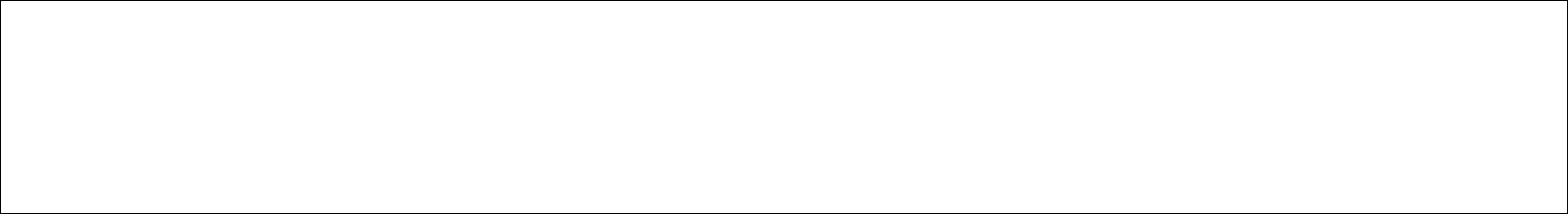 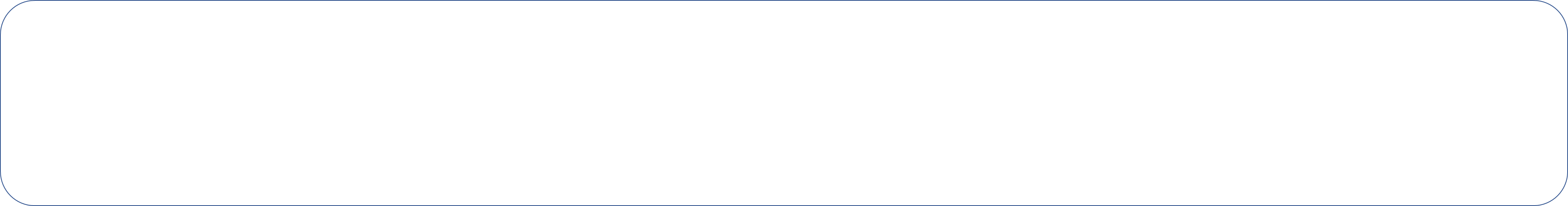 申込先：白鷹町商工会　　　　　　　　FAX　85-0056　　　　　　　　e-mail：y-ishi@shokokai-yamagata.or.jp